Адаптеры прямые спирометрические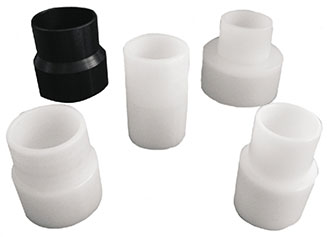 Бренд:KranzСтрана-производитель:КитайПодробнее о производителе
АртикулДиаметрМатериалVF-2180-0630M,36M/30FPPVF-2180-0730M,24M/20FPPVF-2180-0830M,30M/25.4FPPVF-2180-0930F,45M/40FPPVF-2180-1030M,48.6M/45.5FPPVF-2180-1130M,34.3M/45.5FPPVF-2180-1230M,28.4M/26.4FPPVF-2180-1330M,38.8M/34.5FPPVF-2180-1430M,34.3M/30.8FPP